ON POTS TROBAR-NOS?                                                                                  A l’OFICINA OBERTA                                                                        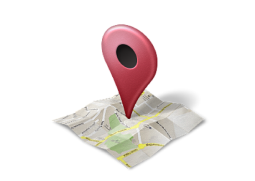   	  Edifici de Campus (D7), Planta                                                                                                                          C/. Esteve Terradas, 10, 08860, Castelldefels                        EL NOSTRE HORARI de l'Oficina Oberta i del RegistrDe l'1 d'octubre al 31 de maig:MATINS: dilluns a divendres d’11:00h a 13:00h                         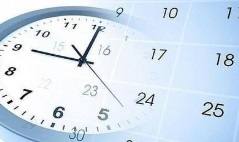 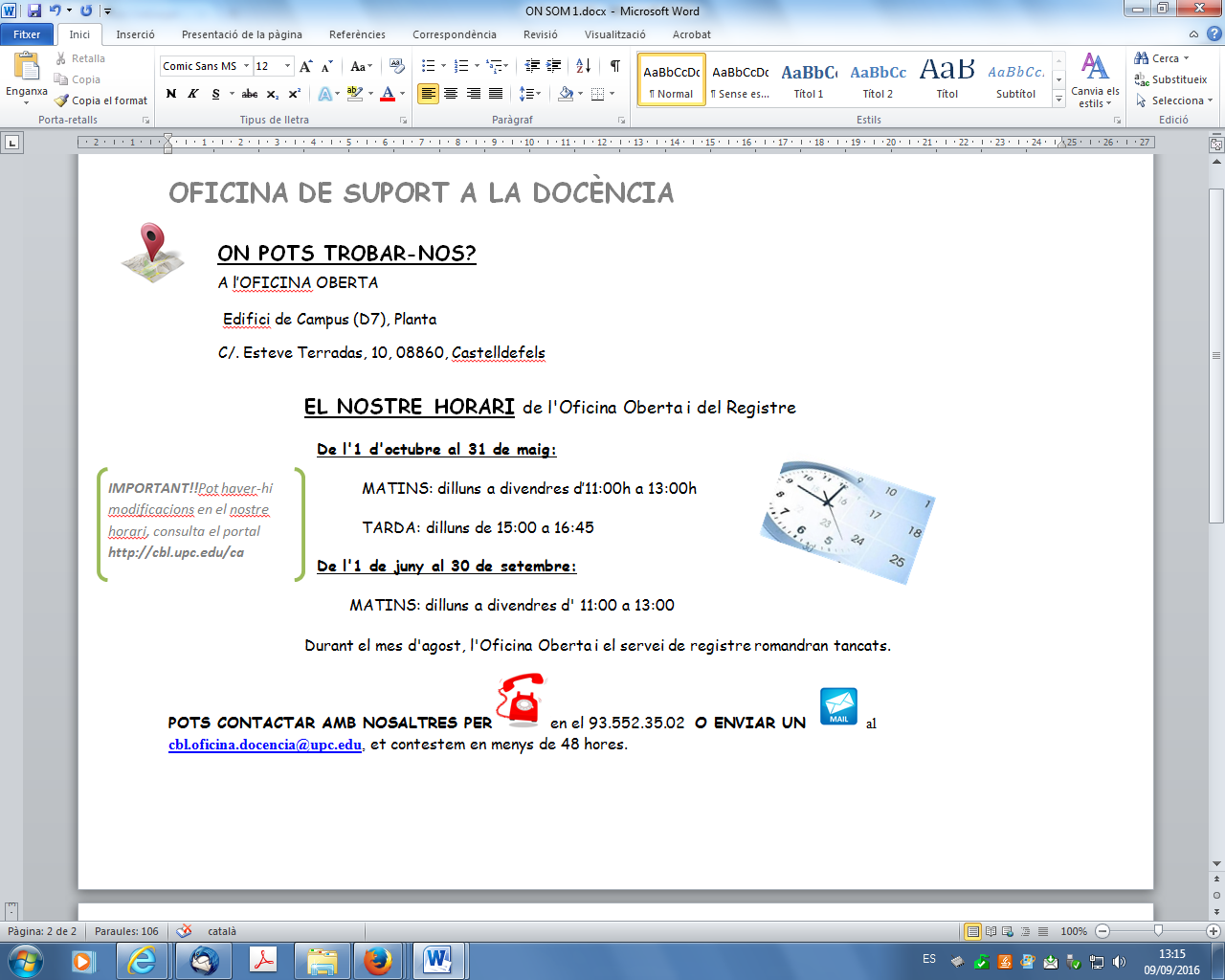 TARDA: dimarts de 15:00 a 16:45                                 De l'1 de juny al 30 de setembre:MATINS: dilluns a divendres d' 11:00 a 13:00Durant el mes d'agost, l'Oficina Oberta i el servei de registre romandran tancats.POTS CONTACTAR AMB NOSALTRES ENVIANT UN  a  cbl.oficina.docencia@upc.edu, et contestem en menys de 48 hores.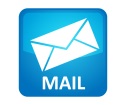 